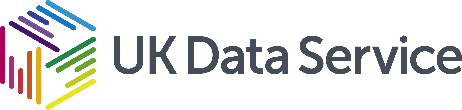 Grant Number: (if applicable, if not N/A) Sponsor: Project title: The following files have been archived:Publications: (based on this data, if any)File nameFile description (Short description of content, sample size, format, any linking between different types of data, i.e. survey and interviews/focus groups)